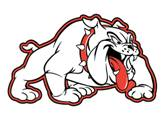 WILSON HIGH SCHOOL                     College Prep Film and LiteratureCourse OverviewFilm and Literature is a class for junior and seniors who are interested in the study of film. Students in this class will embark on a journey through both classic and contemporary films while honing their critical thinking, writing, and communication skills. Movies that are included in the curriculum include The Shawshank Redemption, Citizen Kane, Jaws, 2001: A Space Odyssey, and many others. As part of the course students will create, film, and present an original short documentary.DurationYear LongPrerequisites NoneTopics of StudyResourcesMethods of AssessmentSummative Assessments = 70%Other = 30%